SCHRIFTELIJKE VRAGEN AAN HET COLLEGE(Vragen ingevolge artikel 36 van het reglement van orde voor de vergaderingen van de Gemeenteraad van de gemeente Den Helder)Datum: 22-8-2022Aan het college van burgemeester & wethoudersNamens: de fractie van Behoorlijk Bestuur voor Den Helder en Julianadorp 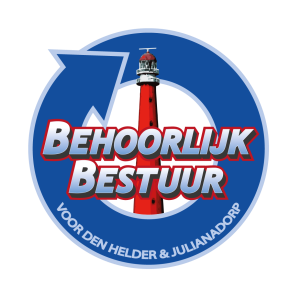 Onderwerp: Loopuytpark sfeerverlichtingGeacht college, Inleiding:De fractie van Behoorlijk Bestuur voor Den Helder & Julianadorp werd benaderd door ondernemers aan het Loopuytpark. Zij brachten ons op de hoogte van het feit dat zij in december 2021  contact hebben gezocht met de gemeente met de  vraag om sfeerverlichting in het Loopuytpark aan te brengen. Nadat in eerste instantie het antwoord lang op zich liet wachten werd na enige tijd toch ingegaan op de uitnodiging om met de ondernemers een bezoek te brengen aan een firma, welke wereldwijd bekend is in het verlichten en aanbrengen van sfeeraankleding in o.a parken, New York  en Schiphol zijn hier mooie voorbeelden van. Deze firma heeft ervaring om op een milieuvriendelijke manier sfeerverlichting in bomen aan te brengen. Deze sfeeraankleding gaat ongeveer een snoeiperiode mee en de verlichting wordt op oud hout geplaatst. Tijdens de rondleiding waar twee projectleiders en iemand uit de ambtelijke organisatie aan deel nam, liet de ambtenaar vrijwel direct doorschemeren dat sfeerverlichting in bomen onbespreekbaar zou zijn. Nadat de beloofde terugkoppeling lang uit bleef, werd er middels een email contact gelegd met de verantwoordelijke wethouder, met het verzoek om af te spreken, dit vond uiteindelijk plaats op 2 juli j.l. 
De ondernemers vroegen zich af waarom sfeerverlichting in de Beatixstraat en Julianaplein wel mogelijk is en wilde uitzoeken of er door middel van een gesprek er toch samen uit gekomen kon worden. Zij toonde tevens de bereidheid om op hun kosten een firma jaarlijks de bomen te laten  controleren op ziekte of achteruitgang.De uitkomst van dit gesprek viel duidelijk teleurstellend uit voor de ondernemers, die graag het mooi opgeknapte park een extra uitstraling willen geven. Het antwoord van de wethouder was, dat er eerder een besluit is genomen en dat zij geen toestemming krijgen.Vraagstelling: Welk college besluit ligt ten grondslag aan de afwijzing voor sfeerverlichting in het Loopuytpark?Wanneer en door wie is dit besluit genomen?In hoeverre is het belang van de ondernemers in dit besluit meegewogen?Is de reden van afwijzing opgenomen in een beleidsplan?Waarom is sfeerverlichting in de Beatrixstraat en aan het Julianaplein wel mogelijk?
Waarom geldt deze toestemming niet voor het Loopuytpark en hanteert u hier andere regels en richtlijnen? Het bedrijf die de installatie  zou plaatsten  is al actief in Den Helder actief,  waarom mogen de ondernemers niet met hen in zee gaan, om voor het mooie Loopuytpark in Julianadorp een nog mooiere sfeer te realiseren?Namens de fractie van Behoorlijk Bestuur voor Den Helder & Julianadorp,M. KarhofBijsluiter
Met ingang van 27 november 2020 heeft Behoorlijk Bestuur voor Den Helder & Julianadorp besloten tot het moment dat het college van Burgemeester en Wethouders zich houden aan de gemeentewet en de nota actieve en passieve informatieplicht bij alle schriftelijke vragen, het vragenkwartier en een oproep ter interpellatie onderstaande bijsluiter met de stukken mee te zenden. De actieve informatieplicht is in de Gemeentewet opgenomen in de artikelen 169 leden 2 en 4 en 180 lid 2. Kort samengevat: het college en de burgemeester geven de raad alle inlichtingen die de raad voor de uitoefening van zijn taak nodig heeft.Wij verwijzen dan ook graag naar de citaten uit de nota passieve en actieve informatieplicht.

 Daarbij verwijzen wij u naar onderstaand citaat uit de nota op blz. 7:Raadsleden hebben het recht om de niet-openbare collegebesluiten met bijbehorende besluiten in te zien. Deze lijsten zijn weliswaar in het kader van de Wet openbaarheid van bestuur niet openbaar, maar deze wet regelt zoals eerder aangegeven niet de relatie tussen bestuursorganen onderling maar de relatie tussen bestuursorgaan en (individuele) burger. Ook de niet-openbare lijsten zouden derhalve ter beschikking van de raadsleden moeten worden gesteld, zij het onder geheimhoudingTevens verwijzen wij ook graag naar pagina 10 van de nota:Passieve informatieplicht De passieve informatieplicht behelst het op verzoek van een raadslid verstrekken van inlichtingen. Zoals reeds eerder is aangegeven is een belangrijk uitgangspunt daarbij dat raadsleden nooit een beroep hoeven te doen op de Wet openbaarheid bestuur om de gewenste informatie te ontvangen.Inlichtingen als bedoeld in artikel 169 lid 4 van de Gemeentewet. Dit zijn inlichtingen over: - privaatrechtelijke rechtshandelingen; - rechtsgedingen; - bezwaarprocedures of administratieve beroepsprocedures of handelingen ter voorbereiding daarop; - voorbereiding van civiele verdediging; - instellen, afschaffen of veranderen van jaarmarkten of gewone marktdagen. Het college verstrekt deze inlichtingen indien de raad daarom verzoekt (of indien de uitoefening van deze bevoegdheden ingrijpende gevolgen kan hebben voor de gemeente) 